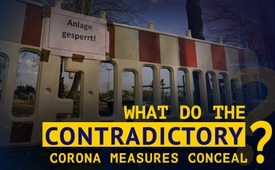 What do the contradictory corona measures conceal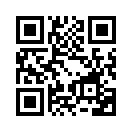 In dealing with the Corona crisis and the resulting measures, our political leaders keep contradicting each other. Also, there are only individual experts who speak up. Is this really about protecting the health of citizens or are there other motives behind it?From the time the Covid-19 infections started appearing, politicians and experts are constantly contradicting themselves.
With regard to face masks, the medical advisor to the German government, Christian Drosten, stated in January 2020 that the virus could not be stopped by these masks.
Still in February, also Lars Schaade, the Vice President of the Robert Koch Institute, rejected the practice of wearing  masks in everyday life because they were unnecessary. Nevertheless, end of April face masks where mandated nationwide for shopping and on public transport, although by this time infection rates had already dropped.
The World Health Organization initially had criticized masks: If used improperly, they could even become dangerous.
Recently, however, it revoked its statements on the use of face masks and now also advises to wear masks. 
There are similar contradictions with regard to the reproduction rate  – that is the indicator for the incidence of infections – and contradictions in the various restrictive measures in the individual federal states of Germany - and world-wide.
Accompanying these contradictions and illogical measures, an unprecedented, massive censorship can be observed on YouTube and other platforms.
Videos with critical expert voices on the purpose and background of the corona scenario, on the billions in pharmaceutical profits from coronavirus vaccines – despite the health risks –  as well as videos on the connection between 5G radiation and the severity of coronavirus illness, are simply deleted.

Should important information be suppressed here?  Information which shows that all these supposed "security measures" are obviously not at all about the security and health of the world population! 

An unknown author sums up the general unease of the population as follows: 

“Not until the last hairdressing salon and the last small business is bankrupt, not until the last student has lost his future, and the last kindergarten kid is scared of approaching others,
when we have all forgotten what a smile looks like,
will we realize that Corona is not our biggest problem in the world.”from kno./mol./nm.Sources:Corona crisis: compulsory mouth protection and compulsory vaccinations | Corinna Miazga
https://youtube.com/watch?v=VUfOrVz28AU&t

New RKI figures contradict Chancellor Merkel – Period. PRERADOVIC with Prof. Dr. Stefan Homburg
https://youtube.com/watch?v=Vy-VuSRoNPQ

Confusion after WHO advice not to wear protective face masks
https://kurier.at/chronik/welt/who-raet-davon-ab-mundschutz-zu-tragen/400797812
Michael Ryan 

WHO advises the use of masks made of at least 3 layers of different materials
https://tagesspiegel.de/wissen/mundschutz-gegen-das-coronavirus-who-raet-zu-masken-aus-mindestens-drei-lagen-unterschiedlichen-materials/25892826.htmThis may interest you as well:#Coronavirus-en - www.kla.tv/Coronavirus-enKla.TV – The other news ... free – independent – uncensored ...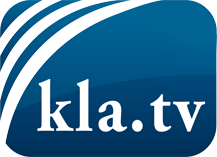 what the media should not keep silent about ...Little heard – by the people, for the people! ...regular News at www.kla.tv/enStay tuned – it’s worth it!Free subscription to our e-mail newsletter here: www.kla.tv/abo-enSecurity advice:Unfortunately countervoices are being censored and suppressed more and more. As long as we don't report according to the ideology and interests of the corporate media, we are constantly at risk, that pretexts will be found to shut down or harm Kla.TV.So join an internet-independent network today! Click here: www.kla.tv/vernetzung&lang=enLicence:    Creative Commons License with Attribution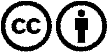 Spreading and reproducing is endorsed if Kla.TV if reference is made to source. No content may be presented out of context.
The use by state-funded institutions is prohibited without written permission from Kla.TV. Infraction will be legally prosecuted.